Shining Stars Schedule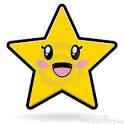 7:30 -8:00 Reading AR books/ Practice DOL8:00-8:45 Writing8:50-10:15 Reading10:15-10:55 Social Studies10:55-11:35 Lunch 11:35-11:55 Recess12:10- 12:55 Specials12:55 -2:00 Math2:00 -2:25 ScienceNO SPECIALS ON FRIDAYS